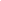 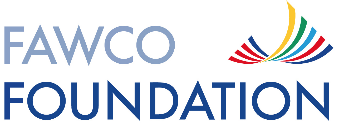 TABLE OF CONTENTSInstructions for Completing ApplicationAward Information and EligibilityApplicant InformationEducation/SchoolingEssaysLetters of Recommendation (2)PhotoApplicant Declaration SignatureParent/Grandparent Declaration SignatureFAWCO Declaration Signature		K.	Checklist Instructions for Completing Dual Cultural Award Application Download the application packet - there are 11 sections (A-K). Before you begin, we suggest you read the Application Timeline and Tips article that can be found on the Foundation website.Read through the entire application first so that you know what is needed.Gather the necessary information needed to complete the application. Include only requested documents (i.e. Do not include videos or other unsolicited information).Before each application is sent for review, all identifying information will be removed so that the application evaluations are unbiased.Complete the application in black ink/black type.  Review and edit the applicationGo over the checklist!Be sure you have ALL THREE SIGNATURES that are needed.Convert application to a Rich-Text-Format file (.rtf)Zip all documents together in a WinZip or similar file. Label as follows: 2023, first and last name, award category      (ex. 2023janesmithdualcultural)Save a copy of the application for your records.Send the application to the FAWCO Foundation Education Awards (EA) Administrator, Shelly Schoeneshoefer, at awards@fawcofoundation.org. You will receive email confirmation indicating that the application has been received.Deadline for submissions is January 27, 2023. If you have further questions, contact the EA Administrator: awards@fawcofoundation.orgThe Process:The EA Administrator will review all applications for completeness. Late or incomplete applications will not be considered.The Award Selection Committees will review all applications and select a recipient. The award recipient will be announced at the FAWCO Conference in March 2023.The award recipient will receive notification via email from the EA Administrator shortly thereafter. Results will be posted on the FAWCO Foundation website following the recipient announcements.The award funds will be disbursed once the recipient has completed and signed the Statement of Agreement provided by The FAWCO Foundation and has returned it with official proof of enrollment in the proposed program. Enrollment is defined as having paid tuition and fees, not simply registering. B:  Award Information and Eligibility The DUAL CULTURAL AWARD    							$3,000 sponsored in part by the AWC Bern and Donna Erismann, in memory of Suzanne ErismannDual Cultural Award GuidelinesThis award may be used to attend a semester or year at an American high school or an academic or structured educational summer program in the United States. The award is for the 2023-2024 academic year. Recipient’s parents will be responsible for all arrangements regarding travel, study and housing in the United States.Applicant must:be between the ages of 13 and 18 at the application deadline date.have lived outside the U.S. for at least the last six years and must be in possession of a U.S. passport.have one parent who is a U.S. citizen and one parent who is a non-U.S. citizen.be the child/grandchild of a FAWCO or FAUSA member. The parent/grandparent must have been a member in good standing for at least 16 months at the application deadline (i.e. September 27, 2021). not have previously received a Dual Cultural Award.C:  Applicant Information    1.    Personal Information Name Home Address:  Telephone: Email Address: Date of Birth: Place of Birth (City, Country): Countries of Citizenship:  Citizenship of Mother: Citizenship of Father:  Number of years you have lived outside of the U.S.:  Are you in possession of a US Passport?:D: Education/Schooling1.   Secondary School Diploma / CertificateGive the name and address of the secondary school from which you have received or expect to receive a diploma or certification. Do not translate the name of the school or certificate. 2.  Additional SchoolsBeginning with the most recent, please list the names and addresses of the elementary and middle schools that you have attended. List up to four.3.   Academic Accomplishments  Using an 11-point font, in one page or less, briefly list and describe any academic  achievements* or recognition you have received, such as: Honor RollNational MeritScholarshipsAcademic competitions - Science Fairs, Spelling Bees, Math Competitions, Speech or Debate Tournaments, etc. *If your school does not give awards for academic achievement, please note this. Type or insert your list and description of Academic Achievements on this page. 4.   Non-Academic Accomplishments/Activities Using an 11-point font, in one page or less, briefly list and describe any non-academicactivities and accomplishments such as:Extracurricular, community, religious or family activitiesHobbies and special interestsPursuits such as music, drama, sports, etc...Leadership positions Work experience - paid or volunteerNon-scholastic honors or recognitionType or insert your list and description of Non-Academic Activities on this page. 5.   Transcripts Include the transcripts from the last four semesters you were in school. A gap year does not count as time enrolled in school.Your transcripts must be in English with an explanation of your school’s grading system or grade equivalents (i.e., 10=A+, etc.). Your transcripts do not need to be officially stamped or notarized. Scan and attach your transcripts on the following pages. You may add pages to the application.Insert your transcripts here. E:  Essays  Since The FAWCO Foundation is unable to conduct personal interviews, two essays are required. These essays are designed to enable the Awards Committee to learn more about you, the applicant. The essays should reflect your own ideas and opinions and not those of a relative, friend or counselor. Each essay must: Be typed or inserted in this application in an 11-point fontNOT exceed the limit of 200-wordsConcentrate on the designated topic; essays that do not will not be considered.             Reminder: Do not include your name, where you live or names of your schools in your essays.Essay One: Proposed Plan of Study (200-word maximum)This essay should describe:Your major field of study and why you chose this fieldYour proposed course of studyType or insert Proposed Plan for Study Essay text here.Essay Two: Biographical essay (200-word maximum)Please write about one of the following topics: A significant experience in your lifeAn activity or interest that has been particularly meaningful to youA school, community or world event to which you have had a strong reactionType or insert Biographical Essay text here.F:  Letters of Recommendation                                Two signed letters of recommendation must be emailed DIRECTLY to the EA Administrator at awards@fawcofoundation.org. Please take time in choosing those who will write your letters of recommendation. They should be people who know you well. Be sure to explain that it is very important that they describe your character and qualities and why you are deserving of this award. Please note: 	At least one of these letters should come from a teacher The letters may not be written by a relative      2.     Letters must be in English or accompanied by an English translation. They must be             signed electronically or printed, signed, scanned and emailed to the EA Administratordirectly as a pdf file (not as a jpeg) labeled as follows: 2023, applicant’s first and last name, award category (ex. 2023janesmithdualcultural).     3.    We advise you to request letters early as teachers/professionals need ample lead time             to respond. Late or unsigned letters will not be accepted. Deadline for letters of             recommendation is January 27, 2023. G:  Photo Submit a recent full-face color photo. If you are the recipient, the photo will be used for the awards presentation at the FAWCO Conference in March 2023. So smile!Insert photo here.H: Applicant Declaration Signature 	   (To be completed by the applicant)	I declare that:To the best of my knowledge, all the information in this application is factually correct.The requested essays have been written by me, without assistance from any other person.I am the eligible child or grandchild of a FAWCO or FAUSA member in good standing. I am not a relative of a FAWCO, FAWCO Foundation or FAUSA current Board member.Insert scanned image of applicant’s signature here or add electronic signature as an attachment.Date of application (MONTH/DAY/YEAR):I: Parent/Grandparent Declaration Signature (To be completed by the applicant's parent or grandparent who is a FAWCO/FAUSA member)Name of applicant’s parent or grandparent:Date:I declare that:I am a FAWCO or FAUSA member in good standing.I have been, or will have been, a member for at least 16 months by January 27, 2023.	Insert scanned image of parent or grandparent’s signature here or add electronic signature as  an attachment.J: FAWCO Declaration Signature  (To be completed by the Club FAWCO Rep, Club President, FAWCO President or FAUSA President)Name of FAWCO Representative, Club President, FAWCO President or FAUSA President: Date:I verify that this application has been completed correctly. I affirm that the information regarding the applicant’s parent or grandparent is correct:  Name of applicant’s parent or grandparent:  FAWCO affiliation of parent or grandparent:Parent or grandparent has been a FAWCO or FAUSA member for at least 16 months:☐ Yes☐ NoInsert scanned image of signature here or add electronic signature as an attachment.K.  Application Checklist		Completed Application packet should include:	☐	A.  General Instructions☐	B.  Award Info and Eligibility Sheet☐	C.  Applicant Personal Information☐	D.  Education		School Records		Academic Accomplishments		Non-Academic Activities		Transcripts☐	E.  Essays		Proposed Plan of Study		Biographical☐	F.  Letters of Recommendation (2)☐	G. Photo☐	H. Applicant Declaration Signature☐	I.  Parent/Grandparent Declaration Signature☐	J.  FAWCO Declaration SignatureARE ALL THE DECLARATIONS SIGNED?Name of SchoolAddress of School(City, Country)Dates AttendedCertification andDate received/expectedName of SchoolAddress of School (City, Country)Dates Attended